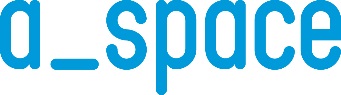 Whirly Go Round 1500 (Wheelchair Accessible)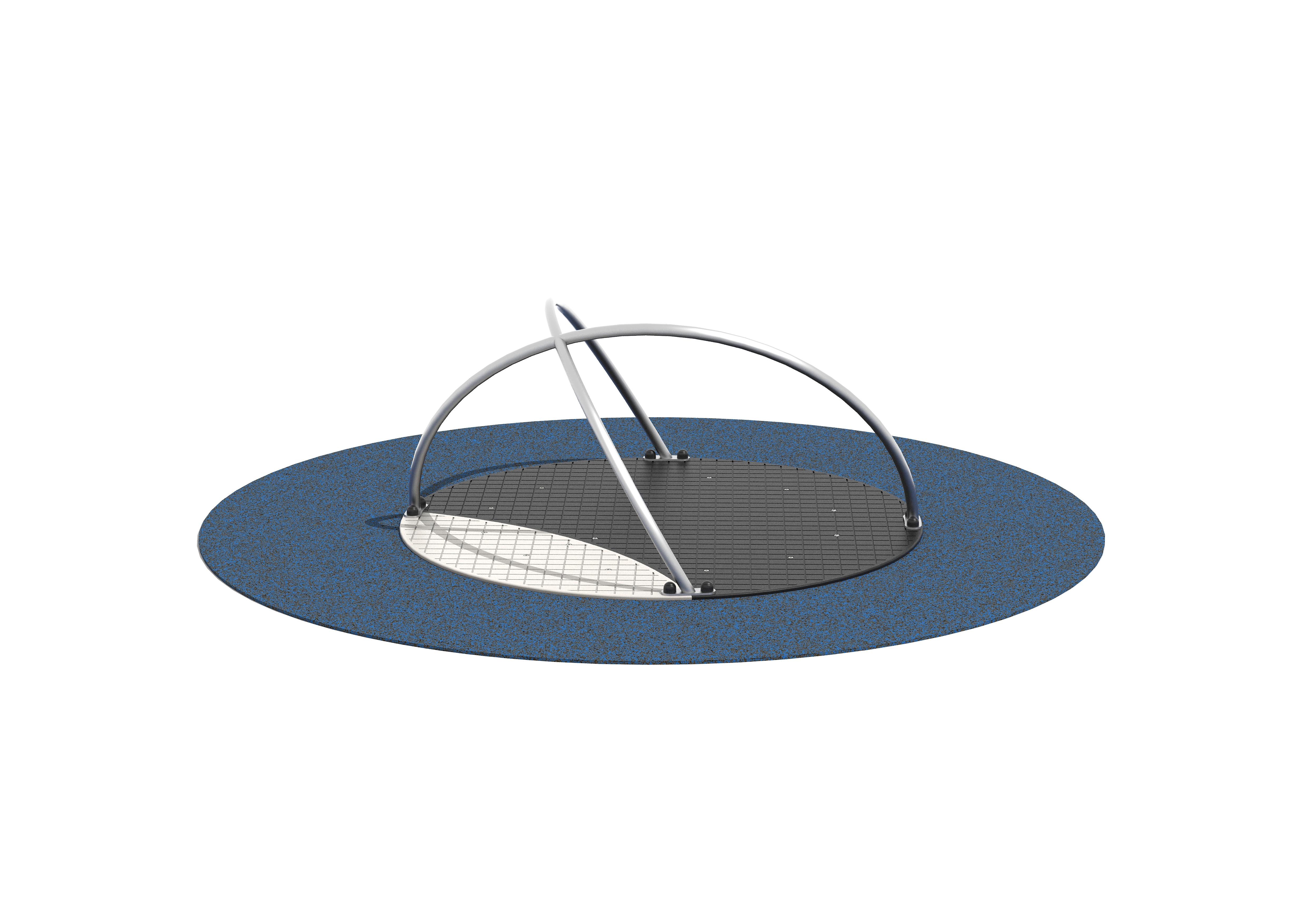 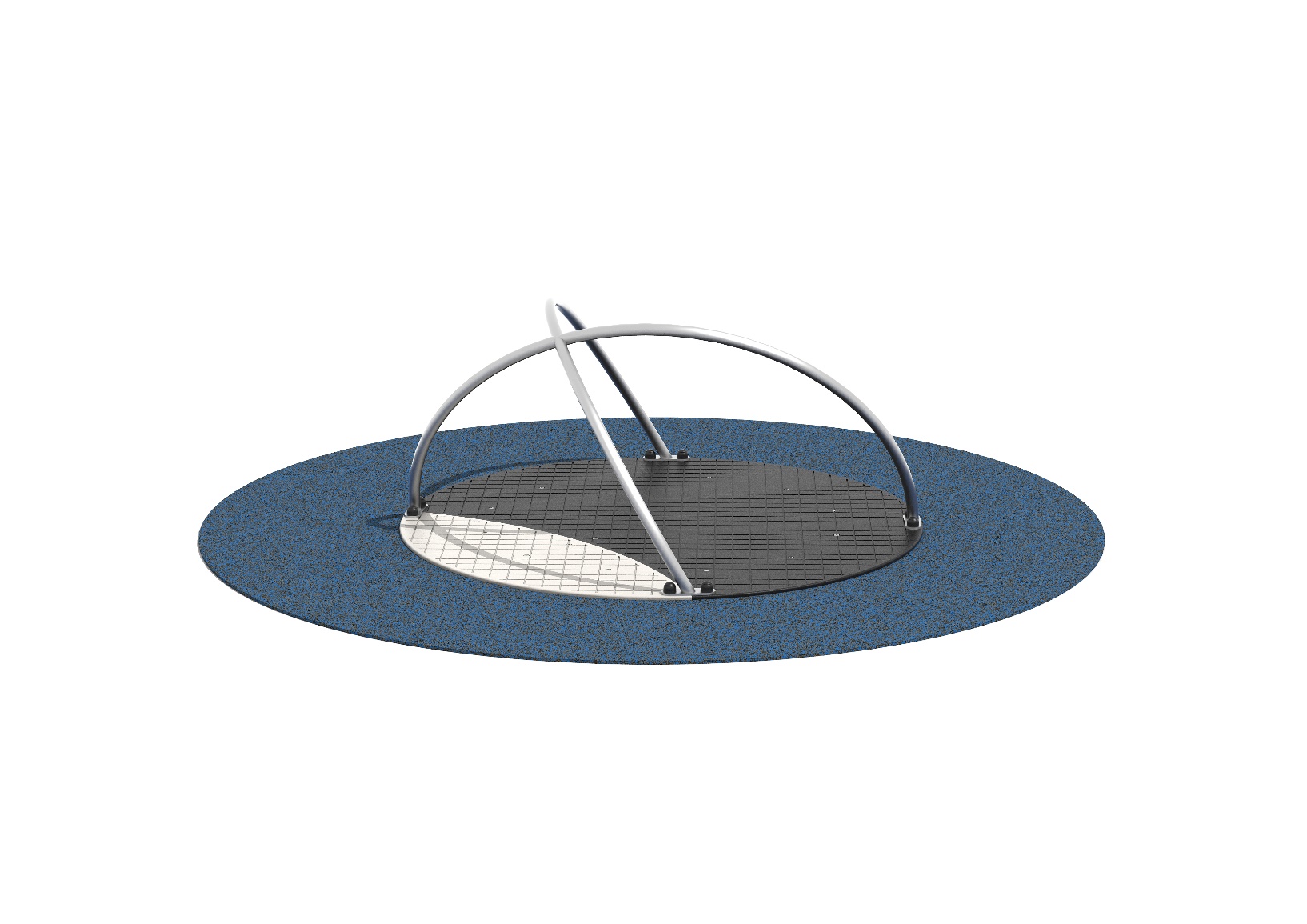 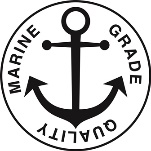 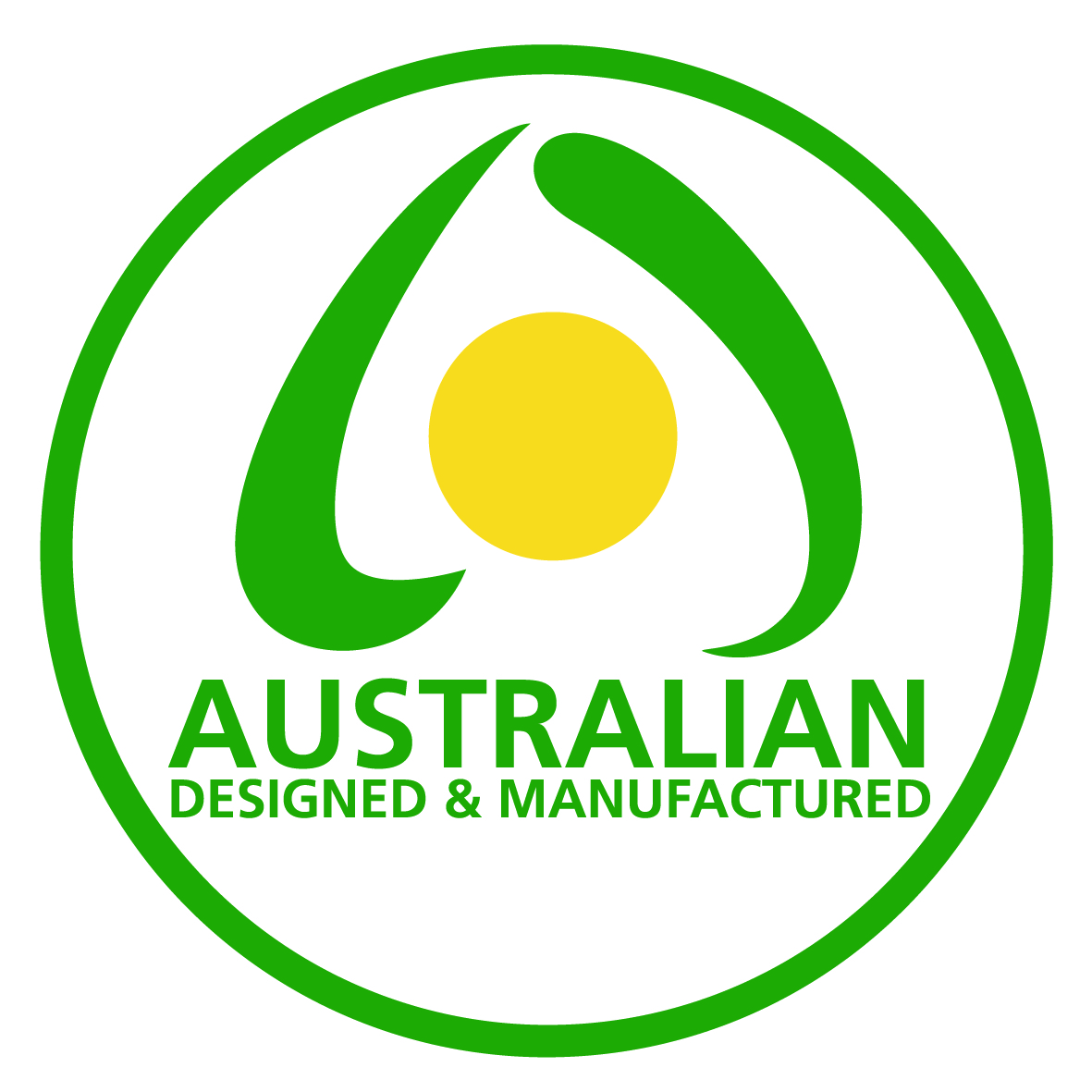 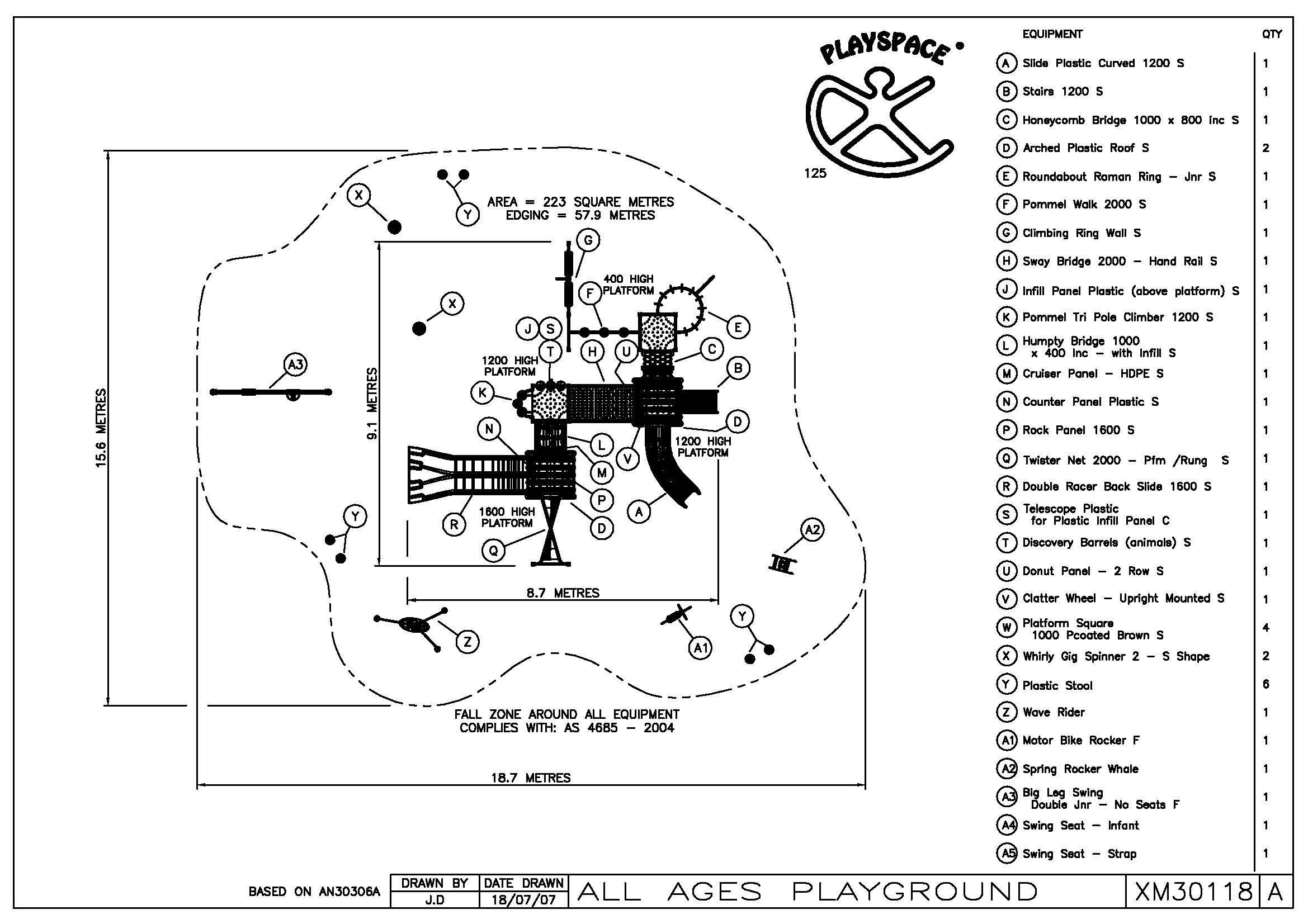 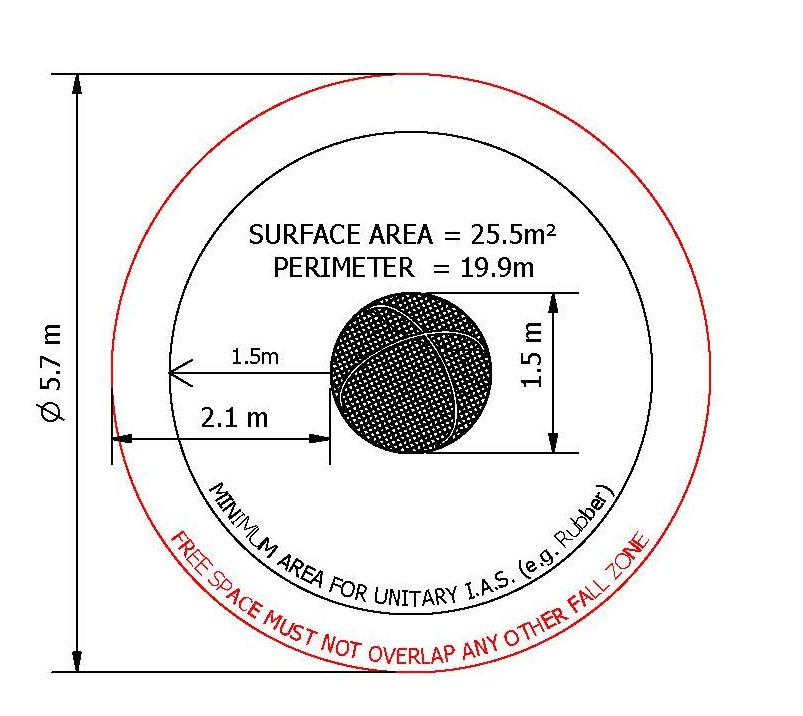 Product Code:  SPN0345FBARequired SpaceMax. Equipment Height: 840mmAge Range: Inclusive PlayDiam: 5.7m   Area: 25.5m2Critical Fall Height: 600mm Capacity: Recommended up to 5 users